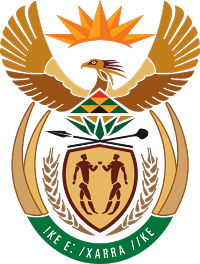 MINISTRY FOR COOPERATIVE GOVERNANCE AND TRADITIONAL AFFAIRSREPUBLIC OF SOUTH AFRICANATIONAL ASSEMBLYQUESTIONS FOR WRITTEN REPLYPUBLISHED 17 AUGUST 2018DUE ODG 24 AUGUST 2018DUE PARLIAMENT 31 AUGUST 20182194. [Dr P J Groenewald (FF Plus) to ask the Minister of Cooperative Governance and Traditional Affairs:†Whether his department is at all involved in the building of the sewage plant at Rooigrond in North West; if so, in what capacity;  (2)	with reference to the specified sewage plant, (a) who is the implementation agent, (b) who is/are the project manager(s) and (c) who is the contractor; (3)	 (a) on what date did the project commence, (b) what was the initial tender amount and (c) to whom was the tender awarded;4)	(a) what is the expected date for the completion of the project and (b) how much do the project costs amount hitherto(5)	whether he will make a statement about the matter?REPLY :1	a) The Department is not involved at all in the building of the sewage plant at Rooigrond in the North West.  The project is Funded by the Department of Local Government and Human Settlements in the povince through the Provincial Infrastructure Grant (PIG).2.	a) Sedibeng Water Board is the implementing agent.b) King and Associates Consultant is the Project Management and Consulting Companyc) The contractor is CMS Water Engineering.3.	a) The project commenced on 23 October 2017.b) The initial tender amount was R47,394,567.00.c) The tender was awarded to CMS Water Engineering.  4. 	a) The expected date for the completion of the project is 27 September 2018.b) The project costs amount to R36 789 380 as at 22 August 2018.  5. 	NoThe project is to provide the bulk water and sanitation services to the existing 1000 households at Rooigrond and to make provision for servicing an additional 2000 low cost houses to be built in future.  The overall progress on site is 61 % (As of end July 2018).  Total number of local  people employed in the project is 19  (14 youth with 13 male and 1 female; 5 adults with 4 males and 1 female).